                                                    Parish Priest: Fr Behruz Rafat    Telephone 01580 762785  Mobile: 07903 986646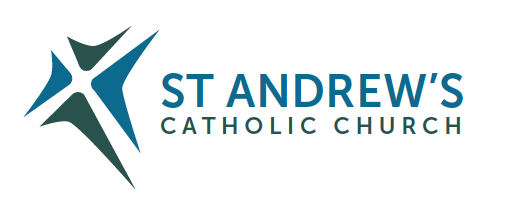 Address: The Presbytery, 47 Ashford Road, Tenterden, Kent TN30 6LL. Parish E-mail behruzrafat@rcaos.org.uk               Parish Website: www.standrewstenterden.orgDeacon: Rev. Jolyon Vickers       Telephone: 01580 766449            Email:  jolyonvickers@rcaos.org.uk                                              Hire of Parish Hall:  Lesley McCarthy 07791 949652       E-mail: bookings.standrews@talktalk.netNewsletter Editor:  Patricia Sargent   01233 850963       E-mail: sargentpat51@gmail.comNewsletter for the week commencing 3rd October 2021Twenty-seventh Sunday in Ordinary Time (B)Entrance antiphon: Within your will, O Lord, all things are established, and there is none that can resist your will.  For you have made all things, the heaven and the earth, and all that is held within the circle of heaven; you are the Lord of all.First Reading: Genesis 2: 18-24Psalm 127 Response:  May the Lord bless us all the days of our life.Second Reading:  Hebrews 2: 9-11Acclamation:  Alleluia, alleluia! Your word is truth, O Lord, consecrate us in the truth.  Alleluia!Gospel:  Mark 10: 2-16Communion antiphon:  The Lord is good to those who hope in him, to the soul that seeks him.Father Behr writes:Dear Parishioners October is the month of the Holy Rosary.  We have the feast of Our Lady of the Rosary on Thursday. Thursday is also the fifteenth anniversary of my ordination to the priesthood.  Please join me in praying the Rosary on Thursday before Mass.  We will pray for all our priests and for vocations.  9.40am Rosary for Priests and Vocations10am Mass Intention for all the Priests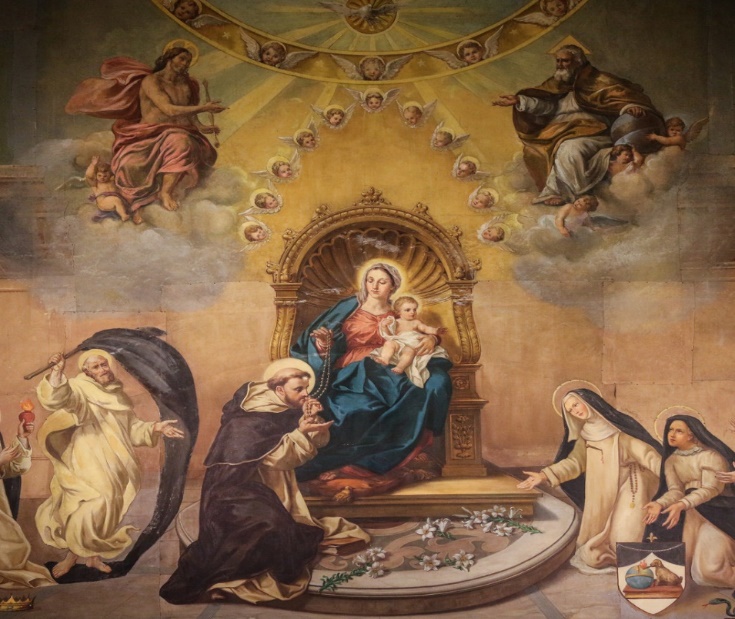 Prayer to Mary, Queen of the Clergy                                                                                                                                              O Mary, august Queen of the Clergy, Thou who were given to Saint John as his mother the day following his priestly consecration, who presided over the unanimous and persevering prayer of the Holy Apostles and Disciples on the day of Pentecost; do Thou pray once more for the successors of the Apostles; for the Pope, for bishops, for priests, so that Their holy army might multiply and, after the example of Thy Divine Son, our Lord Jesus Christ, they may work tirelessly and fruitfully to support the weak, to console the afflicted, to convert sinners, and to extend the reign of the Kingdom of God on this earth, He who lives for ever and ever.   Amen.Best wishes Father Behr  Your Prayers are asked for:Those recently deceased:  Those ill or infirm: Charlotte Elliot (daughter of Maureen Davidson), Joe Adams, Ellie Lawrence, Anne Bryant, Patricia Hook, Elena Peck (senior), Josie Payne, Pat Holland and all those self-isolating or suffering from COVID-19.Those whose anniversaries of death occur at this time: Catherine Young, Honora Scanlon, David Strivens, Agnes Mary Nolan, Mary McHugh, Anne Wickham, Arthur McMullan, John Lorimar, Kenneth Stacey, Freddie Ryan and Fred Paynter.Please pray for our First Holy Communion candidates, Ann Delaney, Margaret Connors and Mary Connors, who are receiving the Sacrament for the first time on Saturday 9th October.Prayer for EnglandO blessed Virgin Mary, Mother of God and our most gentle Queen and Mother, look down in mercy upon England thy "Dowry" and upon us all who greatly hope and trust in thee. By thee it was that Jesus our Saviour and our hope was given unto the world; and He has given thee to us that we might hope still more. Plead for us thy children, whom thou didst receive and accept at the foot of the Cross, O sorrowful Mother. Intercede for our separated brethren, that with us in the one true fold they may be united to the supreme Shepherd, the Vicar of thy Son. Pray for us all, dear Mother, that by faith fruitful in good works we may all deserve to see and praise God, together with thee, in our heavenly home.AmenCoffee Morning It would be good to have a tea/coffee after Mass on Sunday. Let me know if you would like to help.  We should aim to have tea and coffee after Mass on Sunday 10 October.  Loose Change for St AndrewEric Leenders, Managing Director of Personal Finance at UK Finance said:“The public has stored over £50 million of loose change over the course of the pandemic and as UK is opening up post-lockdown every pound and penny that can be spared for worthy causes will make a tremendous difference.”Would you like to bring your loose change to St Andrew ? Our team of counters will turn your loose change from the back of your sofa into funds to pay for the heating and lighting of our parish church. Don’t forget our repository in the porch where you can buy cards and gifts for Holy Communion and other occasions as well as rosaries, candles and other items.  I will be there at the end of 10 am Mass on Sunday for anyone who may want to have a look.  Pat SargentThis week’s services (2nd – 9th October 2021), Feasts and Mass intentions during the week.This week’s services (2nd – 9th October 2021), Feasts and Mass intentions during the week.This week’s services (2nd – 9th October 2021), Feasts and Mass intentions during the week.This week’s services (2nd – 9th October 2021), Feasts and Mass intentions during the week.Saturday 2nd October10am Mass6pm Vigil MassThe Holy Guardian AngelsJohn and Emmy RIPThursday 7th October10am MassOur Lady of the RosaryMass for PriestsSunday 3rd October10am Mass12 Midday Traditional Latin Mass Twenty-seventh Sunday (B)People of the ParishFriday 8th OctoberNo MassFeriaMonday 4th October   10am MassSt Francis of Assisi     Private intentionSaturday 9th October10am Mass6pm Vigil MassSt John Henry Newman, PriestLeeper FamilyBig MTuesday 5th October  10am MassSt Faustina Kowalska, VirginPrivate intentionSunday 10th October10 am Mass12 midday Traditional Latin Mass Twenty-eighth Sunday (B)People of the ParishWednesday 6th October 10am Service of the Word and Holy CommunionSt Bruno, PriestFlowers: For 10th October – PatFlowers: For 10th October – PatFlowers: For 10th October – PatFlowers: For 10th October – Pat